Månedsplan november, GUL avdeling          Månedens delmål: Barna skal bruke den taktile sans for å bli kjent med og undre seg over ulike materialer og former.Månedens sang/regle: Kråkesangen, vi er en familie på fem, Å hvor det blåser, de tre små bukkene bruse, regn, regn, øsende regn, når bladene de faller ned.Månedens eventyr: Bukkene bruse.Månedens fokusord: Høst, vind, regn, liten, mellom og stor. Personalet skal:Bruke tegn til våre hverdagsrutiner.Være aktive i lek og inspirere barna.  Med vennlig hilsen Ksenija, May- Brit, og Camilla. UkeMandagTirsdagOnsdagTorsdagFredagUke 4430.10MorgensamlingTur31.10MorgensamlingForming 01.11HALLOWEEN- feiring med barna.Felles samling på gul2.11MorgensamlingUtelek3.11MorgensamlingSmågrupper/ utUke 456.10MorgensamlingTur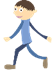 7.10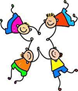 MorgensamlingForming8.11Felles samling på gulSmågrupper 9.11MorgensamlingUtelek10.11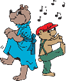 MorgensamlingSmågrupper/ utUke 4613.11MorgensamlingTur14.11MorgensamlingForming15.11Felles samling på gulSmågrupper16.11Planleggingsdag. Barnehagen stengt!17.11Planleggingsdag. Barnehagen stengt!Uke 4720.11Morgensamling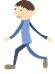 Tur21.11MorgensamlingForming22.11Felles samling på gulSmågrupper 23.11MorgensamlingUtelek24.11MorgensamlingSmågrupper/ utUke 4827.11MorgensamlingTur28.11MorgensamlingForming29.11Felles samling på grønnSmågrupper30.11MorgensamlingUtelek1.12MorgensamlingSmågrupper/ utHvaMåneden som var, oktober:Det er høst og vi ser mange forandringer ute, både i trær og på bakken. Her er det viktig med voksne som undrer seg sammen med barna, er utforskende og følger barnas fotspor. Metoder som vi bruker i hverdagen:Ut på tur for å leite etter høsttegn. Snakke med barna om hva vi ser.Leite etter blader i forskjellige farger. Hvorfor faller bladene ned fra trærne?Samle alt det vi finner av høsttegn ute på tur. Forskjellige nøtter og blader.Male høst tre på avdelingen. Synge høstsanger, både i samling og ellers.Bruke tegnet til høst. ASK.Lese i høst vrimlebok.Tirsdag 24.10 hadde vi felles FN samling med rød og grønn avdeling. Vi sang sanger og hadde formingsaktivitet. Alle barna fikk male på hendene sine, til barnas store forbauselse. Kom inn å se på jordkloden vår!Vi har også hatt vennskap som tema. Vi synger vennskapssanger, «morgendagens søsken» og «du har noe ingen andre har». Samtidig som vi snakker aktivt om å være gode med hverandre, dele og å være en god venn. Vi har også lest i «ti små vennebøker» på avdelingen, både i lek og i samling.Måneden som kommer, november:I november skal vi fortsette med høst som tema. Vi skal fortsette med å samle høsttegn ute, synge om høsten og lese i høstbok.Vi skal også begynne med eventyr og dramatisering i samling om bukkene bruse. Vi har allerede begynt litt noe som barna liker veldig godt. Vi har samlinger hver dag klokken 09.30. Noe som er en utrolig koselig start på dagen før vi setter i gang med aktiviteter. Vi får også besøk av grønn avdeling i disse samlingene. Felles samlinger har vi også begynt med, og vi har allerede vært nede på grønn i fellessamling to ganger. I november er det vi på gul som har ansvaret for fellessamlingene, vi gleder oss. Og regner med at vi kommer til å ha med oss ett par småhjelpere i samling. Annet viktig:23.oktober startet Stokkatunet barnehage opp med Vigilo som ny digital kommunikasjon mellom hjemmet og barnehagen. Dette er nytt for oss foreløpig og vi ber i den forbindelse om forståelse for eventuelle oppstarts-utfordringer. Mandag 23.oktober startet vi opp igjen med felles frokost med rød avdeling. Vi hadde ett lite opphold i tilvenning og oppstart med nye barn for å sikre en fin og rolig start. Men nå er både små og store klare for ett større fellesskap. Halloween feiring med barna i barnehagen. De som vil kan kle seg ut! Husk planleggingsdag torsdag 16. november og fredag 17. november. Barnehagen holder da stengt.